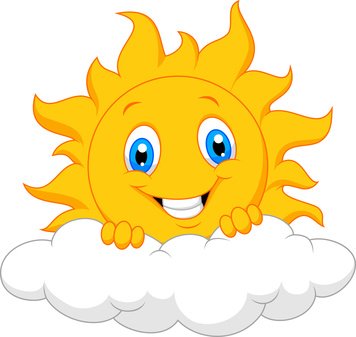 Grupa "SŁONECZKA" Rok Szkolny 2021/2022Grupa "SŁONECZKA" Rok Szkolny 2021/2022Lp.Imię i Nazwisko1Biczyk Filip2Bujak Gabriela3Chylińska Gabriela4Dzwonkowska Natalia5Frączyk Wojciech6Grzesiński Krzysztof7Leszko Franciszek8Maliszewski Julian9Markiewicz Kornelia10Odoliński Antoni11Pietrolaj Wiktoria12Posiewska Maja13Rusa Patryk14Rybicka Dominika15Sieńkowski Alan16Sipak Stanisław17Skrzypczak Jan18Szymańska Marcelina19Świerzyńska Oliwia20Tamoń Filip21Urbanowicz Marcelina22Winiarek Ksawery23Wisniowiecki Artur24Wójcik Kacper25Zwoliński Wojciech* Zebranie organizacyjne dla rodziców odbędzie się 29 czerwca o godzinie 18:00* Zebranie organizacyjne dla rodziców odbędzie się 29 czerwca o godzinie 18:00